Программа начального общего образования Описание образовательной программыОсновная образовательная программа начального общего образования является основнымдокументом, определяющим содержание общего образования, а также регламентирующим образовательную деятельность МАОУ «СОШ № 3».Основная образовательная программа начального общего образования МАОУ «СОШ № 3» разработана на основе Федерального закона №273-ФЗ от 29 декабря 2012 года «Об образовании в Российской Федерации» с изменениями и дополнениями, в соответствии с требованиями Федерального государственного образовательного стандарта начального общего образования,утвержденного приказом Министерства просвещения Российской Федерации от 31.05.2021г., №286, с учётом Федеральной образовательной программой начального общего образования, утвержденной приказом Министерства просвещения Российской Федерации от 18.05. 2023 №372.Содержание ООП НОО МАОУ «СОШ № 3» представлено учебно- методической документацией (учебный план, календарный учебный график, рабочие программы учебных предметов, курсов, дисциплин (модулей), иных компонентов, рабочая программа воспитания, календарный план воспитательной работы), определяющей единые для Российской Федерации базовые объем и содержание образования уровня начального общего образования, планируемые результаты освоения образовательной программы.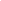 Планируемые результаты освоения ООП НОО соответствуют современным целям начальногообщего образования, представленным во ФГОС НОО как система личностных, метапредметных ипредметных достижений обучающегося.Целями реализации программы начального общего образования являются:- Обеспечение реализации конституционного права каждого гражданина Российской Федерации наполучение качественного образования, включающего обучение, развитие и воспитание каждогообучающегося;- Развитие единого образовательного пространства Российской Федерации на основе общих принципов формирования содержания обучения и воспитания, организации образовательного процесса;- Организация учебного процесса с учетом целей, содержания и планируемых результатов начального общего образования, отраженных в ФГОС НОО;- Создание условий для свободного развития каждого обучающегося с учетом его потребностей,возможностей и стремления к самореализации;Срок освоения ООП НОО - 4 годаПрограмма основного общего образования Описание образовательной программыФОП ООО является основным документом, определяющим содержание общего образования, а также регламентирующим образовательную деятельность МАОУ «СОШ № 3» в единстве урочной и внеурочной деятельности при учете установленного ФГОС ООО соотношения обязательной части программы и части, формируемой участниками образовательных отношений.Программа основного общего образования разработана на основе Федерального закона Российской Федерации от 29.12.2012 № 273-ФЗ «Об образовании в Российской Федерации» с изменениями и дополнениями; в соответствии с требованиями Федерального государственного образовательного стандарта основного общего образования (утвержден Приказом Министерства Просвещения России от 31.05.2021г. № 287 «Об утверждении федерального государственного образовательного стандарта основного общего образования», Приказом Министерства Просвещения России от 18.07.2022г. № 568 «О внесении изменений в федеральный государственный образовательный стандарт основного общего образования, утвержденный приказом Министерства просвещения Российской Федерации от 31.05.2021 г.» с учетом Федеральной образовательной   программы основного  общего образования,  (утверждена Приказом Министерства Просвещения России от 18.05.2023г. № 370), электронный ресурс: http://fgosreestr.ru/.Согласно ФЗ «Об образовании в Российской Федерации» основное общее образование является необходимым уровнем образования. Оно направлено на становление иформирование личности обучающегося (формирование нравственных убеждений, эстетического вкуса и здорового образа жизни, высокой культуры межличностного и межэтнического общения, овладение основами наук, государственным языкомРоссийской Федерации, навыками умственного и физического труда, развитие склонностей, интересов, способностей к социальному самоопределению). Программа основного общего образования направлена на формирование общей культуры, личностное развитие обучающихся, их саморазвитие, формирование самостоятельности и самосовершенствования; развитие творческих (в том числе художественных, математических, конструктивно- технических) и физических способностей, а также сохранение и укрепление здоровья обучающихся.Срок освоения ООП ООО – 5 лет Программа среднего общего образования Описание образовательной программыОсновная образовательная программа среднего общего образования (далее - ООП СОО) муниципального автономного общеобразовательного учреждения средней общеобразовательной школы № 3 (далее МАОУ «СОШ № 3») разработана в соответствии с Порядком разработки и утверждения федеральных основных общеобразовательных программ, утвержденным приказом Министерства просвещения Российской Федерации от 18 мая 2023 г. № 371 (зарегистрирован Министерством юстиции Российской Федерации 12 июля 2023 г., регистрационный № 74228).Содержание ООП СОО МАОУ «СОШ № 3» представлено учебно- методической документацией (учебный план, календарный учебный график, рабочие программы учебных предметов, курсов, дисциплин (модулей), иных компонентов, рабочая программа воспитания, календарный план воспитательной работы), определяющей единые для Российской Федерации базовые объем и содержание образования уровня основного общего образования, планируемые результаты освоения образовательной программы.ООП СОО МАОУ «СОШ №3» разработана в соответствии с федеральным государственным образовательным стандартом среднего общего образования (далее – ФГОС СОО) и ФОП СОО. При этом содержание и планируемые результаты ООП СОО МАОУ «СОШ №3» соответствует содержанию и планируемых результатов ФОП СОО.Срок реализации ООП СОО – 2 года.